Segretariato Generale della Giustizia AmministrativaUfficio unico contratti e risorseAllegato 5PROCEDURA DI AFFIDAMENTO DIRETTO TRAMITE RDO MEPA EX ART. 36 COMMA 2, LETT.B), D.LGS 50/2016, DEI LAVORI URGENTI DI RIFACIMENTO DI UNA PORZIONE DI COPERTURA LIGNEA PRESSO PALAZZO SPADA. CIG: 8051958DEE – CUP B89I18000080001. MODULO OFFERTA ECONOMICA(DA INSERIRE NELLA BUSTA VIRTUALE “2”)DICHIARAZIONE DI OFFERTA ECONOMICA (CIG: 8051958DEE – CUP B89I18000080001).Il sottoscritto _______________________ nato a _________________ il ___________ C.F. _________________ (documento di identità _________________ rilasciato il ______________ da __________________), residente in _________, in qualità di _________________ e rappresentante della _________________ (di seguito “Impresa”), con sede in _________________, via _________________, codice fiscale _________________, P.IVA _________________, n. telefono_________________, n. fax_________________, indirizzo di posta elettronica _________________________________________, indirizzo PEC: ________________________________________________, DICHIARAla percentuale di ribasso offerta sull’importo della componente lavori come indicati all’art. 3 delle condizioni generali (e quindi su € 83.834,56 - ottantatremilaottocentotrentaquattro/56 Iva esclusa) è il _________%; l’importo IVA esclusa, della componente lavori determinato in applicazione della percentuale unica di ribasso di cui alla precedente lett. a) è Euro__________,____; diconsi ________________________/ (in lettere); DETTO IMPORTO DOVRA’COINCIDERE CON QUELLO INSERITO NELLA SCHEDA MEPA “OFFERTA ECONOMICA” alla voce “Valore dell'offerta per il Lotto”;  l’importo in misura fissa degli oneri della sicurezza non soggetti a ribasso è pari ad € 35.295,44 (trentacinquemiladuecentonovantacinque/44) Iva esclusa;importo per prestazioni in economia e rimborso materiali, è pari ad € 8.487,40 (ottomilaquattrocentoottantasette/00) Iva esclusa non soggetto a ribasso;l’importo, IVA esclusa complessivamente offerto, costituito da gli importi  b) + c) + d) che non potrà in nessun caso superare €  127.617,40 al netto dell’IVA, è Euro__________,____; diconsi____________________________; (in lettere);il corrispettivo offerto è comprensivo, inoltre, delle seguenti voci:costi della manodopera:*  Si indica il CCNL applicato: _________________________;Si indicano i livelli impiegati non inferiori/corrispondenti al computo in all. 12:  totale complessivo importo manodopera. € _______________________________________ (in cifre) (diconsi € ______________________________________/00) (in lettere);oneri relativi alla salute ed alla sicurezza aziendale*: € _______________________________  (in cifre) (diconsi euro __________________________________________________);spese generali ed utili d’impresa come da sottostante tabella:*detti costi vanno indicati a pena di esclusione, ai sensi dell’art. 95, comma 10, d.lgs. 50/2016EVENTUALE Se il costo orario dovesse essere inferiore al costo medio orario previsto nella tabella -  allegato 9 alle condizioni generali -  presa a base per la determinazione del costo della manodopera - bisogna giustificarne il motivo: …………………………………………………………………………………………………….…………………………………………………..…………………………………………………………………………………………………….………………………………………………..…………………………………………………………………………………………………….………………………………………………..f) che quanto risulta dalle condizioni generali e dagli altri documenti di procedura definisce in modo adeguato e completo l’oggetto delle prestazioni e ha consentito di acquisire tutti gli elementi per l’esatta valutazione delle stesse e dei relativi oneri, connessi, conseguenti e necessari per l’esecuzione a regola d’arte del servizio; g) di aver preso cognizione delle circostanze generali e speciali che possono interessare l’esecuzione di tutte le prestazioni oggetto del contratto;h) 	che il costo del personale è stato valutato sulla base dei minimi salariali definiti dalla contrattazione collettiva nazionale di settore tra le organizzazioni sindacali dei lavoratori e le organizzazioni dei datori di lavoro comparativamente più rappresentative sul piano nazionale, delle voci retributive previste dalla contrattazione integrativa di secondo livello;g) che il valore economico dell’Offerta è adeguato e sufficiente rispetto al costo del lavoro e al costo relativo alla sicurezza, il quale, è congruo rispetto all’entità e alle caratteristiche dei lavori, dei servizi o delle forniture;h) di rinunciare a chiedere la risoluzione del contratto per eccessiva onerosità sopravvenuta ai sensi dell’articolo 1467 c.c. ed alla revisione del corrispettivo, di cui all’articolo 1664 c.c.;i) che l’offerta è irrevocabile ed impegnativa per i 180 giorni successivi al termine ultimo per la ricezione dell’offerta, sarà confermata per ulteriori 90 giorni qualora nel frattempo non sia intervenuta aggiudicazione e che detta offerta non sarà in alcun modo vincolante per l’Amministrazione. Luogo  e data________, lì, ______________________________	   	Firma- Alla suddetta dichiarazione, se non firmata digitalmente,  deve essere allegata copia fotostatica del documento di identità del soggetto firmatario, in corso di validità (Carta d’Identità/Patente di guida rilasciata dal Prefetto/Passaporto). N. unità di personale Livello Costo medio orario Ore complessive impiegate sull'appalto Importo complessivo manodopera per livello Spese generali_____%€Utili d'impresa _____%€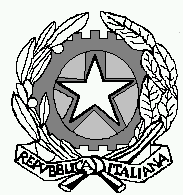 